Pressemelding 4.januar 2013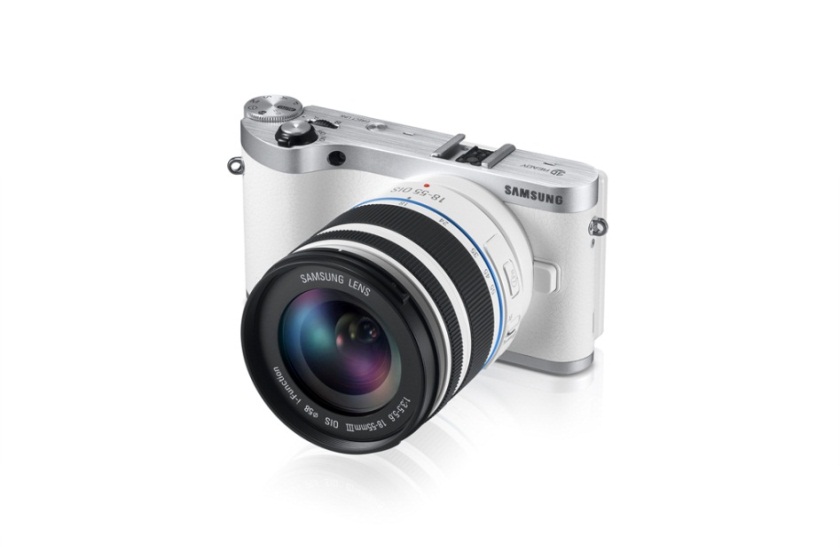 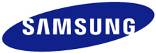 Speilløst med WiFi:
Smarte NX300 gir enda flere muligheter Samsung presenterer neste generasjons systemkamera NX300 når verdens største hjemmeelektronikkmesse CES åpner i Las Vegas. Samtidig lanserer Samsung også et 3D-objektiv. Samsungs NX-familie med speilløse, kompakte systemkameraer fortsetter å vokse. Det nyeste tilskuddet heter NX300 og kommer med forbedret WiFi-støtte. Lagre trådløst til nettbrett
Med NX300 legger Samsung listen enda høyere i kategorien smarte speilløse systemkameraer. Kameraet kombinerer hurtighet, topp ytelse og design. Det er laget spesielt for dagens moderne bruk av bilder, med fokus på smarte funksjoner og muligheter for deling. Nøkkelen til kameraets billedkvalitet og høye detaljrikdom er den ny APS-C CMOS-sensoren med 20,3 megapiksler.Som sine forgjengere er NX300 et Smart Camera med innebygd WiFi. Det betyr at du blant annet kan legge ut bilder og filmer på sosiale medier, sende bilder via e-post eller sikre at du ikke mister bilder ved å gjøre backup til din PC, nettbrett eller smarttelefon rett fra kameraet med funksjonen mobilelink. Med appen Samsung Smart Camera registrerer NX300 automatisk din enhet og laster deretter trådløst over bildene. Alt du trenger er tilgang til et trådløst nettverk.3D-film med ny optikk
Samsung har utrustet NX300 med en ny, egenutviklet bildeprosessor som gir rask fotografering, høy bildekvalitet, naturtro fargegjengivelse og mindre bildestøy. Samtidig har du mulighet til å filme i full HD (1080p) i både 2D og 3D. Parallelt med NX300 lanseres nemlig 3D-objektivet NX 45 som både kan håndtere stillbilder og filmer i 3D.Fakta: NX300 har en APS-C CMOS-sensor med 20,3 megapiksler, egenutviklet bildeprosessor DRIMe IV, ISO100-25600, lukkertid på 1/6000 sekunder, hybrid AF-system, 8,6 bilder per sekund, vendbar AMOLED-skjerm på 84 millimeter (3,31 tommer) og en vekt på 280 gram (uten batteri). Lanseres i fargene hvit og svart i april 2013 med anbefalt utsalgspris 6 600 kroner, inklusiv standardoptikk. 3D-objektivet NX 45 mm f1.8 2D/3D lanseres også i hvit og svart i april 2013 med anbefalt utsalgspris 4 000 kroner.
Pressekontakt:Er du interessert i pressemateriell og testprodukter fra Samsung?Kontakt Hanne Kjærnes, PR-operatørene, hk@pr-o.no, 99 74 12 63 / 47 62 02 00Presserom og bilder, vennligst se www.samsung.no og bruk linken "presserom”Samsung Electronics Co Ltd, Korea, er en global leder innen hjemmelektronikk og dens komponenter. Gjennom kontinuelig innovasjon og nye trender utvikler vi SMART-TV, smarte telefoner, PC, skrivere, kameraer, kjøkken- og hvitevarer, medisinsk utstyr, halvledere og LED-løsninger. Vi er 227 000 medarbeidere i 75 land med en årlig omsetning på 143 milliarder dollar. Vårt mål er å åpne nye muligheter for mennesker over alt. For mer informasjon, besøk www.samsung.no.    